Капитальный ремонт и строительство дорог в 2013 годуНаименование мероприятия
(с указанием адреса и района города)Количество
мероприятийКапитальный ремонт и строительство дорог ВСЕГО15Капитальный ремонт автодороги Красноярск-Енисейск на участке от ул. Северное шоссе до границ города в Советском районе1Автодорога по ул. 4-я Дальневосточная от ул. Шахтёров до ул. Шевцовой (Центральный район)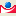 1Реконструкция автодороги от ул. Воронова до ул. Краснодарская (Советский район)1Реконструкция ул. 2-я Брянская до ул. Калинина (2-я очередь) (в границах Железнодорожного и Центрального районов)1Строительство 4-го автодорожного мостового перехода через реку Енисей в г.Красноярске на участке от ул. Дубровинского до ул. Свердловской 
(I -й этап) (в границах Железнодорожного и Октябрьского районов)1Строительство автомобильной дороги по ул. Дубровинского от съезда с 4-го мостового перехода до ул. Киренского (Октябрьский район)1Путепровод через железную дорогу с транспортной развязкой в мкр. Северный на ул. Северное шоссе до ул. Авиаторов (I этап) (Советский район)1Пешеходный переход через ул. П. Железняка в районе жилого дома № 50 (Советский район)1Реконструкция автодороги по ул. Свердловская от ул. Матросова до границы г. Красноярска (с транспортной развязкой ул. Свердловская -ул. Матросова-ул. Семафорная) (Свердловский район)1Строительство автодороги в створе ул. Волочаевская от ул. Дубровинского до ул. Копылова (Октябрьский район)1Автодорога по ул. Космонавтов от ул. 9 Мая до ул. Ястынская (Советский район)1Автодорога в микрорайоне "Утиный плес" (Свердловский район)1Реконструкция перекрестка ул. Молокова и ул. Авиаторов (Советский район)1Строительство дороги по ул. 2-я Линейная (Центральный район)1Реконструкция дороги под транспортную развязку ул. Обороны-Брянская (Центральный район)1